ЗАЯВКА СБОРНОЙ КОМАНДЫИНСТИТУТА ТЕПЛОЭНЕРГЕТИКИ НА УЧАСТИЕ В СПАРТАКИАДЕ ПЕРВОКУРСНИКОВ КГЭУ 2020ДИСЦИПЛИНА: СТРИТБОЛКапитан команды:_______________ / ______Разакова А.И._____                                                                   		Председатель ССК "Энерго"______________ / 	Колоколова А.В.___Старший спорторг ИТЭ  ______________ / 	  Матистов Н.В.___	КАЗАНЬ 2020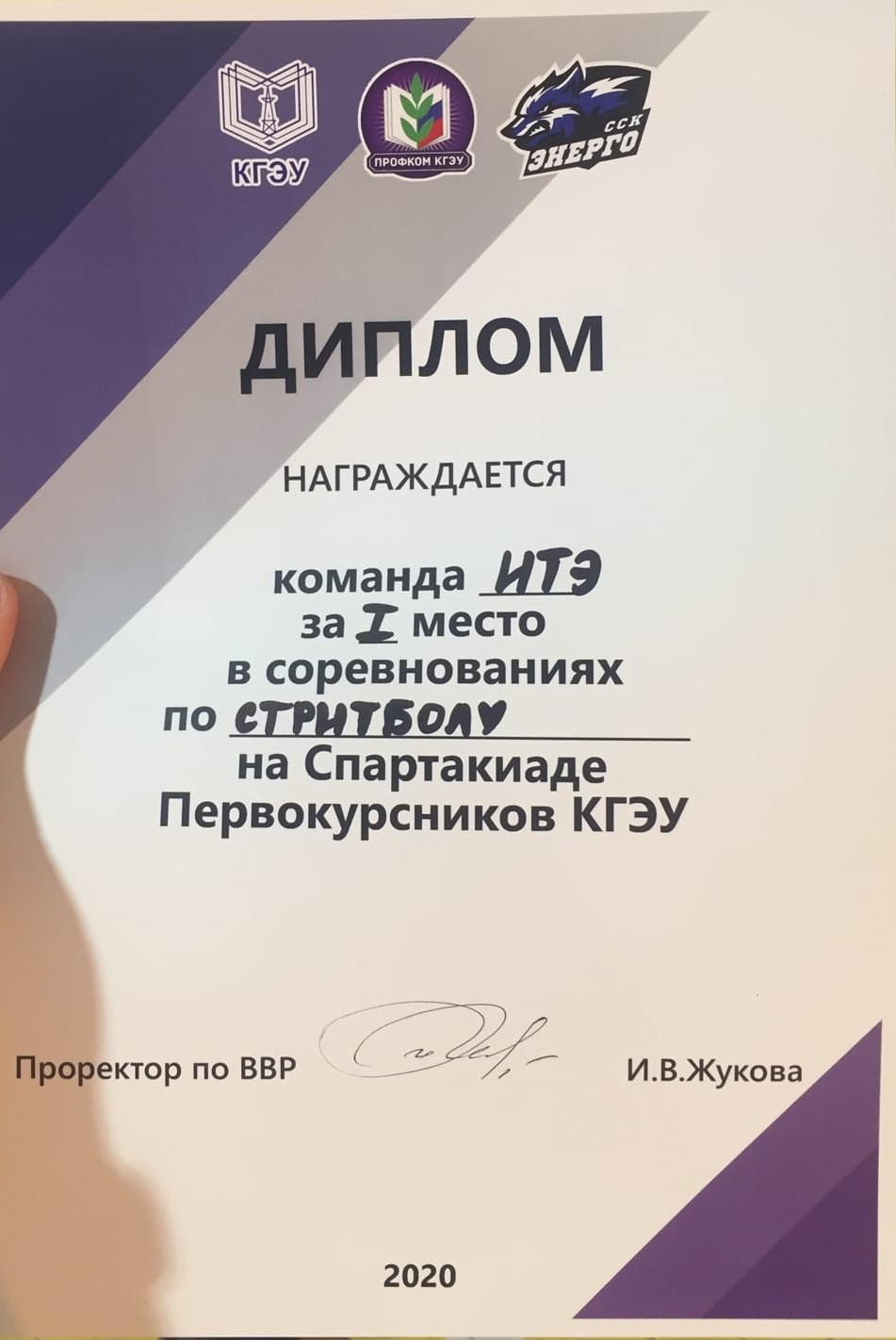 №ФамилияИмяОтчествоГруппаОбщ + ком1РазаковаАлсуИршатовнаЭПТ-1-203 + 10022ШувагинаМарияДмитриевнаЭПТ-2-20-3ПодыгановаКсенияЕвгеньевнаЭПТ-2-203 + 10054